                                                            проект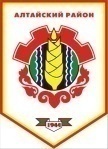 Российская ФедерацияРеспублика ХакасияСовет депутатов Аршановского сельсоветаАлтайского района Республики ХакасияРЕШЕНИЕ________         		               с. Аршаново	                                  № _____О подведении итогов  по проведениюблагоустройства на  территорииАршановского сельсовета	В соответствии с пунктом 19 статьи 9 Устава муниципального образования Аршановский сельсовет, Совет депутатов Аршановского сельсовета Алтайского района Республики Хакасия  РЕШИЛ:1.Признать работу Администрации Аршановского сельсовета Алтайского района Республики Хакасия по благоустройству удовлетворительной.2.Рекомендовать Администрации Аршановского сельсовета в дальнейшем проводить работу по наведению должного порядка на территориях муниципальных учреждений, по сбору и вывозу твёрдо-бытовых отходов и мусора, озеленению: посадка цветов, уничтожение дикорастущей конопли и крапивы.3. Продлить благоустройство на территории Аршановского сельсовета  с 01.07.2016 г. по 31.08.2016 г.Глава Аршановского сельсовета                                                          Н.А.ТанбаевАлтайского района Республики Хакасия